SKRIPSIHUBUNGAN BEBAN KERJA DENGAN BURNOUT SYNDROME PADA PERAWAT DI INSTALASI BEDAH RSUD SIDOARJO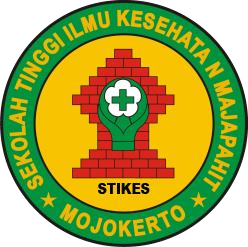 ALFIAN HAYATRI ROZAQI NIM. 2124201019PROGRAM STUDI S1 ILMU KEPERAWATAN SEKOLAH TINGGI ILMU KESEHATAN MAJAPAHIT MOJOKERTO2023HUBUNGAN BEBAN KERJA DENGAN BURNOUT SYNDROME PADA PERAWAT DI INSTALASI BEDAH RSUD SIDOARJOSKRIPSIUntuk memperoleh gelar Sarjana Keperawatan (S.Kep.) Program Studi S1 Ilmu KeperawatanSekolah Tinggi Ilmu Kesehatan MajapahitALFIAN HAYATRI ROZAQI NIM. 2124201019PROGRAM STUDI S1 ILMU KEPERAWATAN SEKOLAH TINGGI ILMU KESEHATAN MAJAPAHIT MOJOKERTO2023i